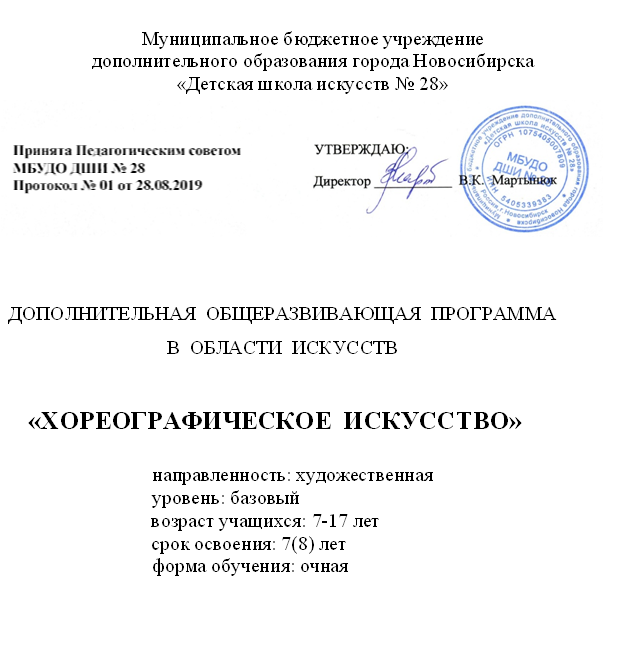 Содержание:1. Пояснительная  записка1.1. Дополнительная общеразвивающая программа (ДОП) «Хореографическое  искусство» определяет содержание и организацию образовательного процесса по учебным  предметам хореографического цикла, учитывает возрастные и индивидуальные особенности обучающихся.ДОП «Хореографическое  искусство» разработана в соответствии со следующими  документами: Федеральный Закон Российской Федерации от 29.12.2012 № 273-ФЗ «Об образовании в РФ»; Порядок организации и осуществления образовательной деятельности по дополнительным общеобразовательным программам (Приказ Минобрнауки РФ от 29.08.2013 № 1008);Рекомендации по организации образовательной и методической деятельности при реализации общеобразовательных программ в области искусств (Письмо Минкультуры РФ от 21.11.2013 № 191-01-39/06-ГИ); Методические рекомендации по проектированию дополнительных общеразвивающих программ (включая разноуровневые программы) (Письмо Минобрнауки России 09-3242 от 18.11.2015).Концепция развития дополнительного образования детей (Распоряжение Правительства РФ от 04.09.2014  № 1726-р); Концепция развития образования в сфере культуры и искусства в Российской Федерации на 2008 - 2015 годы (распоряжение Правительства РФ от 25.08.2008 № 1244-р);Постановление Главного государственного санитарного врача РФ от 04.07.2014 № 41 «Об утверждении СанПиН 2.4.4.3172-14 «Санитарно-эпидемиологические требования к устройству, содержанию и организации режима работы образовательных организаций дополнительного образования детей»;Закон НСО «О культуре в Новосибирской области» (Закон НСО  от 7 июля 2007 года № 124-ОЗ, с изменениями на 2 июля 2014 г.); Примерные индивидуальные учебные планы отдельных учебных заведений (инструктивное письмо Минкультуры РСФСР № 01-185/16-15 от 05.07.1989);Примерные учебные планы образовательных программ по видам искусств для детских школ искусств, рекомендованные Министерством культуры Российской Федерации в 2003 году (письмо Министерства культуры Российской Федерации от 23.06.2003 № 66-01-16/32); Примерные учебные планы образовательных программ по видам музыкального искусства для детских школ искусств Федерального агентства по культуре и кинематографии, рекомендованные Министерством культуры и массовых коммуникаций на 2005-2006 учебный год (письмо от 02.06.2005 № 1814-18-17.4).Методические рекомендации по определению требований к уровню подготовки выпускника детской школы искусств и проведению аттестации детских школ искусств (письмо Минкультуры РФ от 18.05.2004 № 626-06-32);Санитарно-эпидемиологические требования к устройству, содержанию и организации режима работы образовательных организаций дополнительного образования детей. СанПиН 2.4.4.3172-14 (постановление Главного государственного врача РФ от 04.07.2014 № 41);Устав муниципального бюджетного образовательного учреждения дополнительного образования детей города Новосибирска «Детская школа искусств  № 28».Лицензия № 9650 от 08.04.2016,  выданная Министерством образования, науки и инновационной политики Новосибирской области.  1.2. ДОП  «Хореографическое  искусство» направлена на:выявление одаренных детей в области хореографического искусства в раннем детском возрасте; создание условий для художественного образования, эстетического воспитания, духовно-нравственного развития детей;приобретение детьми знаний, умений и навыков в области хореографического исполнительства;приобретение детьми опыта творческой деятельности;овладение детьми духовными и культурными ценностями народов мир;формирование у обучающихся эстетических взглядов, нравственных установок и потребности общения с духовными ценностями;формирование у обучающихся умения самостоятельно воспринимать и оценивать культурные ценности;воспитание детей в творческой атмосфере, обстановке доброжелательности, эмоционально-нравственной отзывчивости, а также профессиональной требовательности;   воспитание  любителей хореографического искусства и  участников  художественной  самодеятельности;формирование у одаренных детей комплекса знаний, умений и навыков, позволяющих в дальнейшем осваивать профессиональные образовательные программы в области хореографического искусства.1.3. ДОП «Хореографическое  искусство» имеет  художественную направленность и разработана с учетом  межпредметных  связей и  обеспечения единства образовательного пространства МБУДО ДШИ № 28.1.4. ДОП «Хореографическое  искусство» обеспечивает освоение базового уровня  хореографического  искусства. Основной  задачей  данного уровня обучения является вовлечение учащихся  в  процесс  исполнительского  творчества, приносящий  радость общения с прекрасным и  ощущение  собственной  значимости. 1.5. Срок освоения  ДОП «Хореографическое  искусство» для детей, поступивших в ДШИ в первый класс в возрасте с 7-9 лет, составляет   7 (8) лет.  Выпускники 7 класса считаются окончившими полный курс образовательного   учреждения по ДОП «Хореографическое искусство».  В 8 класс по решению руководства школы и с учетом мнения педагогического совета зачисляются учащиеся, проявившие профессиональные способности и склонности к продолжению музыкального образования.1.6. При приеме на обучение по ДОП «Хореографическое  искусство» ДШИ  проводит отбор детей с целью выявления их творческих способностей. Отбор детей проводится в форме творческих заданий, позволяющих определить музыкально-ритмические и координационные способности ребенка (музыкальность, артистичность, танцевальность), а также его физические, пластические данные.1.7. Освоение ДОП «Хореографическое  искусство»,  завершается итоговой аттестацией обучающихся, проводимой образовательным учреждением.2. Планируемые результаты освоения обучающимисяДОП  «Хореографическое  искусство»2.1. Результатом освоения ДОП «Хореографическое  искусство» является приобретение обучающимися следующих знаний, умений и навыков в предметных областях: в области хореографического исполнительства:- знания профессиональной терминологии;- умения исполнять различные виды танца: классический, народно-сценический;   - умения определять средства музыкальной выразительности в контексте хореографического образа;- умения выполнять комплексы специальных хореографических  упражнений, способствующих развитию профессионально необходимых физических качеств;- умения соблюдать требования к безопасности при выполнении танцевальных движений;- умения осваивать и преодолевать технические трудности при тренаже классического танца  и разучивании хореографического произведения;- навыков музыкально-пластического  интонирования;- навыков сохранения и поддержки собственной физической формы;-  навыков публичных выступлений;в области теории и истории искусств: - знания музыкальной грамоты;- знания и слуховых представлений программного минимума произведений симфонического, балетного и других жанров музыкального искусства;- знания основных этапов развития хореографического искусства;- знания основных этапов становления и развития искусства балета.2.2. Результаты освоения программы «Хореографическое искусство» по учебным предметам обязательной части должны отражать: 2.2.1. Классический танец:знание рисунка танца, особенностей взаимодействия с партнерами на сцене;знание балетной терминологии;знание элементов и основных комбинаций классического танца;знание особенностей постановки  корпуса, ног, рук, головы, танцевальных комбинаций;знание средств создания образа в хореографии;знание принципов взаимодействия музыкальных и хореографических выразительных средств;умение исполнять на сцене классический танец, произведения учебного хореографического репертуара; умение исполнять элементы и основные комбинации классического танца;умение распределять сценическую площадку, чувствовать ансамбль, сохранять рисунок танца.2.2.2. Ритмика:знание основных понятий, связанных с метром и ритмом, темпом и динамикой в музыке; умение согласовывать движения со строением музыкального произведения;навыки двигательного воспроизведения ритмических рисунков;навыки сочетания музыкально-ритмических упражнений с танцевальными движениями.2.2.3. Народно-сценический танец:знание рисунка народно-сценического танца, особенностей взаимодействия с партнерами на сцене;знание балетной терминологии;знание элементов и основных комбинаций народно-сценического танца;знание особенностей постановки  корпуса, ног, рук, головы, танцевальных комбинаций;знание средств создания образа в хореографии;умение исполнять на сцене различные виды народно-сценического танца, произведения учебного хореографического репертуара; умение исполнять элементы и основные комбинации различных видов народно-сценических танцев;умение распределять сценическую площадку, чувствовать ансамбль, сохранять рисунок при исполнении народно-сценического танца;умение понимать и исполнять указания преподавателя;умение запоминать и воспроизводить текст народно-сценических танцев;навыки музыкально-пластического  интонирования.2.2.4. Историко-бытовой  танецзнание постановки корпуса, ног, рук, головы, элементов и основных танцевальных комбинаций историко-бытового танца;знание рисунка танца, особенностей взаимодействия с партнерами в танце, классе, на сцене;знание манеры исполнения танцев разных эпох;владение техникой исполнения  танца в пределах программы;умение ощущать стиль и пластику танца;умение слышать ритм, быть эмоционально отзывчивым;умение работать в ансамбле;умение ориентироваться в пространстве.умение исполнять на сцене произведения учебного хореографического репертуара в рамках программы;умения соблюдать требования к безопасности при выполнении танцевальных движений;навыки точной координации движений;навыки музыкально-пластического интонирования.навыки публичных выступлений.2.2.5. Сценическая  практика:знание основных элементов классического, народного танцев;знание о массовой композиции, сценической площадке, рисунке танца, слаженности и культуре исполнения танца; умение исполнять простые танцевальные этюды и танцы;умение ориентироваться на сценической площадке; владение различными танцевальными движениями, упражнениями на развитие физических данных;навыки перестраивания из одной фигуры в другую; владение первоначальными навыками постановки корпуса, ног, рук, головы;навыки комбинирования движений;навыки ансамблевого  исполнения, сценической практики.2.2.6. Подготовка концертных номеров:умение осуществлять подготовку концертных номеров, партий  под руководством преподавателя;умение работы в танцевальном коллективе;умение видеть, анализировать и исправлять ошибки исполнения;умение понимать и исполнять указания преподавателя, творчески работать над хореографическим произведением на репетиции;навыки участия в репетиционной работе.2.2.7. Беседы о  хореографическом  искусстве:знание основных этапов развития хореографического искусства;знание имен выдающихся представителей и творческое наследие хореографического искусства различных эпох;знание основных этапов становления и развития русского балета.2.2.8. Музыкальная грамота  и  слушание музыки:знание музыкальной терминологии, актуальной для  хореографического искусства;  знание основ музыкальной грамоты (размер, динамика, темп, строение музыкального произведения);умение эмоционально-образно воспринимать и характеризовать музыкальные произведения. 3. Учебный  план  ДОП «Хореографическое  искусство»  Срок обучения 7 (8) лет(для учащихся, поступающих в детскую школу искусств в возрасте 7-9 лет)Примечание:Дополнительная общеразвивающая общеобразовательная программа (ДОП) «Хореографическое искусство» сроком освоения 7 (8) лет предназначена для детей, поступающих в ДШИ возрасте 7-9 лет.Выпускники VII класса считаются окончившими полный курс образовательного   учреждения по ДОП «Хореографическое искусство».В VIII класс по решению руководства школы и с учетом мнения педагогического совета зачисляются учащиеся, проявившие профессиональные способности и склонности к продолжению музыкального образования.Занятия по предметам художественно-творческой и историко-теоретической  подготовки проводятся в индивидуальной и мелкогрупповой форме (группы в составе 4-10 человек) и групповой форме (группы численностью от 11 человек). Общее количество групп по названным дисциплинам не должно превышать их числа в пределах установленной нормы. Допускается  объединение групп (1 - 5 классы)  с учетом дифференцированного подхода по настоящей образовательной программе, объединение с группами обучающихся по другим образовательным программам с учетом их содержания и (или) уровня подготовки обучающихся, дифференцированного подхода.  Предмет «Подготовка концертных номеров» предполагает индивидуальные и мелкогрупповые занятия (от 2-х человек). Количество часов, предусмотренных по этому предмету, является общим для данной дисциплины  и используется для постановки и репетиций различных танцевальных номеров (групповых и сольных).Промежуточная аттестация проводится по итогам каждого полугодия, итоговая аттестация – в VII классе. Промежуточная и итоговая аттестации проводятся в счет аудиторного времени.С целью подготовки обучающихся к контрольным урокам, зачетам, творческим конкурсам и другим творческим мероприятиям по усмотрению Учреждения  предусмотрены  часы для проведения консультаций (внеаудиторная нагрузка).Помимо часов аудиторной, внеаудиторной нагрузки, указанных в учебном плане, могут быть предусмотрены концертмейстерские часы из расчета 100% общего количества времени, отводимого на практические индивидуальные и групповые занятия по классическому, народно-сценическому и историко-бытовому танцам, сценической практике, подготовке сценических номеров,  ритмике.В пределах имеющихся средств, возможно выделение репетиционных часов для подготовки к конкурсам и проведению творческих и культурно-просветительских мероприятий школы, направленных на совершенствование образовательного процесса.4. Система и критерии оценок результатов освоения обучающимися ДОП «Хореографическое  искусство»4.1. Содержание и формы  промежуточной и итоговой аттестации. Фонды оценочных средств Оценка качества реализации ДОП «Хореографическое  искусство»  включает в себя текущий контроль успеваемости, промежуточную и итоговую аттестацию обучающихся по  учебным  предметам  хореографического  цикла. Текущий контроль осуществляется преподавателем на уроках. Он направлен на поддержание учебной дисциплины, ответственную организацию домашних занятий. При выставлении оценок учитываются качество выполнения предложенных заданий, инициативность и самостоятельность при выполнении классных и домашних заданий, темпы продвижения ученика. Основной формой учета текущей успеваемости обучающихся является оценка, определяемая преподавателем и выставляемая на занятии. Текущий контроль может осуществляться в форме проверки домашнего задания, оценки качества усвоения пройденного материала, активности при изучении нового материала, учебной работы на уроке. Преподаватель на каждом занятии делает записи в дневнике обучающегося: домашнее задание, рекомендации, замечания, оценки.В качестве средств текущего контроля могут использоваться академические просмотры, выступления обучающихся на классных вечерах, участие в тематических  концертных и культурно-просветительских мероприятиях, контрольные работы, устные опросы, письменные работы, тестирование, академические концерты, прослушивания, технические зачеты.Присутствие на контрольных уроках комиссии или других преподавателей не обязательно. Приобретённые обучающимися навыки и умения, усвоенные знания, можно показать на открытом уроке в любое время учебного года.Промежуточная аттестация с целью подведения итогов обучения учащегося за учебный год в целом в разрезе изученных предметов (дисциплин). Она проводится в форме контрольных уроков, зачетов, академических  концертов  и  просмотров. Контрольные уроки, зачеты и другие  формы  промежуточной аттестации  могут проходить в виде письменных работ, устных опросов, просмотров концертных номеров. Контрольные уроки и зачеты в рамках промежуточной аттестации проводятся на завершающих полугодие учебных занятиях в счет аудиторного времени, предусмотренного на учебный предмет. По окончании полугодий учебного года по каждому учебному предмету выставляются оценки. Оценки обучающимся могут выставляться и по окончании четверти.Итоговая аттестация – это оценка знаний выпускников по данному предмету (дисциплине) по завершению курса обучения.Порядок и формы проведения промежуточной и итоговой аттестации определяются рабочими предметными  программами дисциплин, обозначенных учебным планом ДОП «Хореографическое  искусство».Сроки итоговой аттестации устанавливаются годовым учебным графиком, планом учебно-воспитательной работы учреждения на учебный год. Итоговая аттестация может проводиться в форме выпускных академических концертов, творческих мероприятий, на которых учащиеся должны продемонстрировать достаточный уровень владения знаниями, умениями и навыками в области музыкального искусства в соответствии с образовательной программой.Фонды оценочных средств по учебным предметам включают в себя методы контроля, позволяющие оценить качество и уровень приобретенных учащимися знаний, умений и навыков. Фонды оценочных средств по предметам исполнительского  цикла включают  требования к  академическим  концертам промежуточной  и  итоговой  аттестации; типовые задания и тесты  по  историко-теоретическим предметам..Итоговая аттестация проводится по  предметам:1) Классический танец 2) Народно-сценический танец 3) Историко-бытовой  танецПри прохождении итоговой аттестации выпускник должен продемонстрировать знания, умения и навыки в соответствии с программными требованиями, в том числе:знание основных исторических периодов развития хореографического искусства во взаимосвязи с другими видами искусств;знание профессиональной терминологии, хореографического репертуара;умение исполнять различные виды танца: классический, народно-сценический, историко-бытовой;   навыки музыкально-пластического  интонирования;навыки публичных выступлений;наличие кругозора в области хореографического искусства и культуры.Учащиеся, не прошедшие промежуточную или итоговую аттестацию ввиду длительного заболевания (при предоставлении медицинской справки), могут быть аттестованы по текущим оценкам решением педагогического совета, при условии положительной успеваемости. Учащиеся, не аттестованные по каким-либо предметам, могут пройти повторную аттестацию. По разрешению педагогического совета школы возможна сдача предметов учебного цикла экстерном. Итоговая оценка по предмету заносится в документ об окончании МБУДО ДШИ № 28. Обучающиеся, освоившие образовательную программу не в полном объеме, не прошедшие итоговую аттестацию, получают академическую справку установленного учреждением образца. Обучающимся, освоившим образовательную программу в полном объеме и успешно прошедшим итоговую аттестацию выдается документ   об окончании  обучения  по  программе.4.2. Система и критерии оценок, используемые при проведении промежуточной и итоговой аттестации Система оценок в рамках промежуточной и итоговой аттестации предполагает пятибалльную шкалу в абсолютном значении:«5» - отлично;«4» - хорошо;«3» - удовлетворительно;«2» - неудовлетворительно.Оценка качества исполнения может быть дополнена системой «+» и «−», что даст возможность более конкретно и точно оценить выступление каждого учащегося.Фонды оценочных средств по учебным предметам включают в себя методы контроля, позволяющие оценить качество и уровень приобретенных учащимися знаний, умений и навыков.Критерии оценки по пятибалльной системеПри оценивании результатов обучения рекомендуется также учитывать: усилия, затраченные учащимся на выполнение задания, старательность, регулярное посещение занятий, отсутствие пропусков без уважительных причин, активная эмоциональная работа на занятиях, участие в конкурсах, концертных и просветительских мероприятиях.В рабочих программах предметов учебного плана в соответствии со спецификой базового уровня содержится описание знаний и умений, которые учащиеся должны продемонстрировать, получив за это оценку по утвержденной системе баллов. При оценивании внимание акцентируется не на ошибках, которые сделал учащийся, а на учебных достижениях, которые обеспечивают его продвижение вперёд в освоении содержания образования.5. Программа творческой, методической и культурно-просветительской деятельности ДШИ № 28Целью творческой, методической и культурно-просветительской деятельности МБУДО ДШИ № 28 является развитие творческих способностей обучающихся, приобщение их к  лучшим достижениям отечественного и зарубежного искусства, пропаганда ценностей мировой культуры среди различных слоёв населения, приобщение их к духовным ценностям, обобщение и распространение передового педагогического опыта в области музыкального искусства. С целью реализации творческой и культурно-просветительской деятельности на базе школы созданы творческие коллективы (ансамбли, хор, оркестр, театр), которые ведут концертную работу как в самой школе, так и за ее пределами. Деятельность коллективов осуществляется в рамках как учебного, так и внеучебного времени.Программа творческой, методической, культурно-просветительской деятельности призвана создавать условий для формирования грамотной, заинтересованной в общении с искусством молодежи, а также выявлять одаренных детей и готовить их к возможному продолжению образования в области искусства в средних и высших учебных заведениях соответствующего профиля. Программа предполагает организацию творческой деятельности путём участия обучающихся: в конкурсно-фестивальных мероприятиях различного уровня (районного, городского, областного, регионального, всероссийского);  в мастер-классах, олимпиадах, концертах, творческих вечерах, театрализованных представлениях и других мероприятиях. Силами ДШИ проводятся творческие мероприятия совместно с представителями различных  учреждений сферы культуры, в том числе с  представителями учреждений  начального, среднего и высшего профессионального образования в области искусства.Культурно-просветительские мероприятия ДШИ также включают посещение обучающимися учреждений и организаций культуры (филармонии, выставочных и концертных залов, музеев, образовательных учреждений СПО и ВПО и др.) Методическая деятельность учреждения обеспечивает непрерывность профессионального развития педагогических работников путем освоения дополнительных профессиональных образовательных программ в объеме не менее 72 часов, не реже чем один раз в пять лет в ОУ, имеющих лицензию на осуществление образовательной деятельности. Для обеспечения необходимых условий творческого и методического роста педагогических работников  также  используются ресурсы и услуги различных учреждений сферы культуры города и области, образовательных учреждений СПО и ВПО сферы искусства, имеющих соответствующую лицензию, интернет-ресурсы, дистанционные образовательные ресурсы.Педагогические работники школы осуществляют методическую работу в различных формах, в том числе следующие: написание методических работ и методических разработок с последующим получением на них рецензий экспертов (специалистов среднего и высшего звена соответствующей образовательной области); участие в работе методических объединений школы с сообщениями, докладами, открытыми уроками, презентациями и т.д.; разработка и корректирование учебных программ по преподаваемым ими предметам в рамках образовательной программы, а также их учебно-методическое обеспечение; создание репертуарных сборников, обработок и аранжировок; создания  тестов, вопросников, фонда аудио- и видеоматериалов;разработка, апробация и внедрение  инновационных форм, методов и технологий учебно-образовательной и воспитательной деятельности.Педагогические работники   используют в образовательном процессе образовательные технологии, основанные на лучших достижениях отечественного образования в области музыкального искусства, а также современном уровне его развития. Преподаватели, участвующие в реализации ДОП «Хореографическое  искусство» обобщают и распространяют передовой педагогический опыт путем участия в концертных, просветительских, конкурсно-фестивальных и учебно-методических мероприятиях школьного и внешкольного уровней.Основным условием формирования и наращивания необходимого и достаточного кадрового потенциала школы является обеспечение в соответствии с новыми образовательными реалиями непрерывного педагогического образования и самообразования путем осуществления активной творческой, методической и культурно-просветительской деятельности школы в различных ее формах, видах и проявлениях. Темпы подготовки и переподготовки педагогических кадров соответствуют темпам модернизации системы образования сферы искусства в целом. 6. Условия  реализации  и ресурсное обеспечение  ДОП «Хореографическое  искусство»Учебно-методическое обеспечение ДОП «Хореографическое  искусство»  ориентировано на целостное художественно-эстетическое развитие обучающихся и приобретение ими в процессе освоения программы исполнительских и теоретических знаний, умений и навыков.Качество реализации ДОП «Хореографическое  искусство»  обеспечивается за счет:доступности, открытости, привлекательности для детей и их родителей (законных представителей) содержания образования в области хореографического  искусства;наличия комфортной развивающей образовательной среды;наличия качественного состава педагогических работников, имеющих среднее профессиональное или высшее образование, соответствующее профилю преподаваемого учебного предмета.Для реализации ДОП  «Хореографическое  искусство» в ДШИ созданы учебно-методические,  кадровые, финансовые, материально-технические и иные условия с целью достижения планируемых результатов освоения данной ОП. 6.1.  Организационные условияОрганизация образовательного процесса по ДОП «Хореографическое  искусство» ведется в очной форме, в соответствии со сложившимися традициями в области детско-юношеского музыкального исполнительства.При реализации программы  предусматриваются аудиторные и внеаудиторные (самостоятельные) занятия. При этом аудиторные занятия могут проводиться индивидуально, по группам (от 11 человек), в мелкогрупповой форме (от 4-х до 10 человек, по ансамблевым учебным предметам — от 2-х человек).Продолжительность академического часа устанавливается уставом образовательной организации.Объем самостоятельной (домашней) работы обучающихся в неделю по учебным предметам определяется преподавателями учебных предметов с учетом параллельного освоения детьми общеобразовательных программ (программ начального общего и основного общего образования).Выполнение обучающимся домашнего задания контролируется преподавателем.Внеаудиторная работа может быть использована обучающимися на выполнение домашнего задания, просмотры видеоматериалов в области искусств, посещение учреждений культуры (театров, филармоний, цирков, концертных залов, музеев и др.), участие обучающихся в творческих мероприятиях, проводимых образовательной организацией.В целях реализации программы в школе установлены общие временные сроки по продолжительности учебного года, каникулярного времени, академического часа.  Продолжительность учебного года в объеме 52 недели, продолжительность учебных занятий 33 недели, оставшиеся недели учебного года являются резервными. В течение учебного года продолжительность каникул – не менее 4-х недель. Продолжительность летних каникул – не менее 13 недель.Учебный год для педагогических работников составляет 44 недели, из которых 33 недели – учебные. В остальное время деятельность педагогических работников направлена на методическую, творческую, культурно-просветительскую работу, а также освоение дополнительных профессиональных образовательных программ.6.2. Методическое обеспечение ДОП «Хореографическое  искусство»Реализация программы обеспечивается учебно-методическим  комплексом (учебниками, нотными сборниками, учебно-методическими изданиями, конспектами лекций, аудио и видео материалами) по всем учебным предметам. Внеаудиторная (домашняя) работа обучающихся также сопровождается методическим обеспечением и обоснованием времени, затрачиваемого на ее выполнение.Реализация программы обеспечивается доступом каждого обучающегося к библиотечным фондам и фондам фонотеки, аудио и видеозаписей, формируемым в соответствии с перечнем учебных предметов учебного плана.  Библиотечный фонд ДШИ укомплектован печатными и/или электронными изданиями основной и дополнительной учебной и учебно-методической литературы по всем учебным предметам,  а также изданиями музыкальных произведений и  специальными хрестоматийными изданиями. Основной учебной литературой по учебным предметам предметной области «Теория и история искусства» обеспечивается каждый обучающийся.  Библиотечный фонд помимо учебной литературы включает официальные, справочно-библиографические издания.В процессе обучения используются разнообразные методы обучения (словесный, наглядный, практический; объяснительно-иллюстративный, репродуктивный, частично-поисковый, исследовательский, проблемный; игровой, дискуссионный, проектный и др.) и воспитания (убеждение,  поощрение, упражнение, стимулирование, мотивация и др.).Формы организации учебных занятий (уроков):  урок, практическое занятие, лекция, творческая мастерская, урок-концерт, концертное  выступление,  диспут и другие.Внеурочные формы организации работы предполагают участие детей в различных творческих мероприятиях, проводимых в форме концерта, конкурса, фестиваля, олимпиады.Обучение по программе включает применение образовательных технологий, основанных на лучших достижениях отечественного образования в сфере культуры и искусства. В том числе следующие: технология индивидуализации  обучения, технология  группового обучения, технология дифференцированного обучения,  технология разноуровневого обучения, технология развивающего  обучения,  технология проблемного обучения, технология  игровой деятельности, технология коллективной творческой деятельности, технология  развития критического мышления через чтение и письмо,  технология педагогической мастерской,  технология образа и мысли, здоровьесберегающая технология, технология-дебаты, информационно-коммуникационные технологии и др.Алгоритм учебного занятия предполагает наличие нескольких обязательных этапов: проверка домашнего задания, изложение нового теоретического материала или разбор нового практического задания (музыкального  произведения), отработка наиболее трудных теоретических и практических моментов урока. Для детей младшего школьного возраста в структуру урока включаются физкультминутки.Для  занятий с детьми  преподавателями разработаны дидактические материалы – раздаточные материалы,  инструкционные, технологические карты, задания, упражнения и т.п.6.3. Материально-технические условия реализации ДОП «Хореографическое  искусство»Материально-технические условия МБУДО ДШИ № 28  в полной мере обеспечивают возможность достижения обучающимися результатов, предусмотренных ДОП «Хореографическое  искусство».Материально-техническая база образовательной организации соответствует санитарным и противопожарным нормам, нормам охраны труда. Образовательная организация соблюдает своевременные сроки текущего и капитального ремонта.Для реализации программы в образовательной организации имеются в наличии:хореографический зал, оборудованный  станками, зеркалами, фортепиано,  звукотехническим  оборудованием;библиотека;учебные аудитории для групповых, мелкогрупповых и индивидуальных занятий со специальным учебным оборудованием (столами, стульями, шкафами, зеркалами, стеллажами, музыкальными инструментами (пианино), звуковой и видеоаппаратурой).костюмерная, располагающая необходимым количеством костюмов для учебных занятий, репетиционного процесса, сценических выступлений;помещение  для  переодевания  обучающихся и  преподавателей.  Учебные аудитории имеют звукоизоляцию и оформлены наглядными пособиями. Учебные аудитории для индивидуальных занятий имеют площадь не менее 6 кв.м.  Учебные аудитории, предназначенные для реализации учебных предметов «Музыкальная грамота  и  слушание музыки»,  «Беседы о хореографическом  искусстве» оснащены фортепиано, звукотехническим оборудованием, учебной мебелью (досками, столами, стульями, стеллажами, шкафами) и оформлены наглядными пособиями.В ДШИ имеются возможности для содержания, своевременного обслуживания и ремонта музыкальных инструментов, содержания, обслуживания и ремонта балетного зала, костюмерной.7. Комплекс  учебных  предметов  ДОП «Хореографическое  искусство». Краткие аннотации  программ по  учебным  предметамОбразовательная программа «Хореографическое  искусство» призвана воспитывать у обучающихся исполнительские навыки и музыкально-пластическое мышление. Содержание ДОП «Хореографическое  искусство» основывается на реализации комплекса учебных предметов как в области исполнительской подготовки, так и в области историко-теоретических знаний о  хореографическом  искусстве.Учебные предметы исполнительской подготовкиКлассический танецРитмикаНародно-сценический танецИсторико-бытовой танецПодготовка концертных номеров Учебные предметы историко-теоретической подготовкиБеседы о хореографическом искусствеМузыкальная грамота и слушание музыкиПрограммы учебных предметов  ДОП «Хореографическое  искусство» разработаны на основе «Рекомендаций по организации образовательной и методической деятельности при реализации общеразвивающих программ в области искусств», направленных письмом Министерства культуры РФ (от 21.11.2013 №191-01-39/06-ГИ), методической литературы и опыта профессионально-педагогической работы на хореографическом отделении ДШИ.  В программах также учитываются основные положения программ, изданных  Центральным научно-методическим кабинетом по учебным заведениям культуры и искусства, в том числе:  «Народно-сценический танец» для хореографических отделений музыкальных школ и школ искусств» (составитель А. А. Борзов.М.: Министерство культуры РФ, 1987); «Историко-бытовой и современный бальный танец» (М.,1983); типовая программа для хореографических отделений детских школ искусств «Классический танец» (Министерство культуры РФ, М.,1981) и другиеУчебный предмет «Классический танец» является базовым для всего комплекса танцевальных предметов. Предмет обеспечивает развитие физических данных, формирование необходимых технических навыков и высокой исполнительской культуры учащихся. Программа предмета «Классический танец» направлена на приобщение детей к хореографическому искусству, эстетическое воспитание учащихся и приобретение ими основ исполнения классического танца. В процессе ее освоения у учащихся формируется музыкальный вкус, навыки коллективного общения, развивается двигательный аппарат, мышление, фантазия, раскрывается индивидуальность. Программа «Классический танец» также направлена на укрепление здоровья учащихся, на исправление физических недостатков и деформаций, таких, как: сколиоз, плоскостопие, слабый мышечный тонус и т.д.Учебный предмет «Ритмика» обеспечивает всестороннее обучение ребенка на основе гармоничного сочетания музыкального, двигательного, физического и интеллектуального развития. Уроки ритмики развивают такие музыкальные данные как слух, память, ритм, помогают выявлению творческих задатков учеников, знакомят с теоретическими основами музыкального искусства. Дети получают возможность самовыражения через музыкально-игровую деятельность. Учебный предмет «Народно-сценический танец» является одним из основных предметов специального цикла хореографических дисциплин, неотъемлемой частью начального хореографического образования.  Народно-сценический танец расширяет и обогащает исполнительские возможности учащихся, формируя у них качества и навыки, которые не могут быть развиты за счет обучения только классическому танцу. Обучение народно-сценическому танцу совершенствует координацию движений, способствует дальнейшему укреплению мышечного аппарата, развивая те группы мышц, которые мало участвуют в процессе классического тренажа, дает возможность учащимся овладеть разнообразием стилей и манерой исполнения танцев различных народов, сложностью их темпов и ритмов.  Учебный предмет «Народно-сценический танец» направлен на приобщение детей к хореографическому искусству, а также на воспитание  нравственно-эстетического отношения к танцевальной культуре народов мира.  Учебный предмет «Историко-бытовой танец» направлен на  приобретение учащимися начальных базовых знаний, умений и технических навыков в области бытовой исторической хореографии, на развитие их  эмоциональной восприимчивости, на воспитание интереса и любви к танцу и искусству в целом.  Изучение  историко-бытового танца формирует у детей культуру поведения и общения, прививает навыки вежливости и умения вести себя в обществе, дает представление о подтянутости, элегантности, корректности. Освоение данной программы  также способствует развитию физических данных учащихся, укрепляет их здоровье.Учебный предмет «Подготовка концертных номеров» взаимосвязан со всеми  предметами  ДОП«Хореографическое искусство». Здесь применяются, закрепляются и совершенствуются знания, умения, навыки, приобретенные учащимися на уроках ритмики, классического, народно-сценического, историко-бытового и современного танцев.  Учебный  предмет направлен на приобретение обучающимися первичных умений исполнения репертуара на сцене концертного зала, в сценических программах и культурных мероприятиях города, на фестивалях, смотрах и конкурсах. В рамках предмета организуется и планируется сценическая практика учащихся на основании плана работы хореографического отделения и ДШИв целом.Учебный предмет «Беседы о хореографическом искусстве» направлен на художественно-эстетическое воспитание и духовно-нравственное развитие детей, на овладение детьми духовными и культурными ценностями народов мира. В процессе изучения предмета закрепляются знания балетной терминологии и музыкальной грамоты,  дети знакомятся с творчеством  отечественных и зарубежных композиторов, с музыкальными произведениями различных жанров, эпох и стилей, с основными этапами развития искусства балета и шедеврами хореографического искусства.1.Пояснительная записка 2.Планируемые результаты освоения обучающимися ДОП «Хореографическое  искусство» 3.Учебный план ДОП «Хореографическое  искусство» 4.Система и критерии оценок результатов освоения обучающимися ДОП «Хореографическое  искусство» 4.1. Содержание и формы промежуточной и итоговой аттестации. Фонды оценочных средств 4.2. Система и критерии оценок, используемые при проведении промежуточной и итоговой аттестации....5.Программа творческой, методической и культурно-просветительской деятельности ДШИ № 28 6.Условия  реализации  и ресурсное обеспечение  ДОП «Хореографическое  искусство» 6.1.  Организационные условия 6.2. Методическое обеспечение ДОП «Хореографическое  искусство» .....6.3. Материально-технические условия реализации ДОП «Хореографическое  искусство» 7 Комплекс  учебных  предметов  ДОП «Хореографическое  искусство».  Краткие аннотации  программ по  учебным  предметамПриложение: Программы учебных предметов ДОП «Хореографическое  искусство»№Наименование предметных областей, предметовКоличество учебных часов в неделю(аудиторная нагрузка)Количество учебных часов в неделю(аудиторная нагрузка)Количество учебных часов в неделю(аудиторная нагрузка)Количество учебных часов в неделю(аудиторная нагрузка)Количество учебных часов в неделю(аудиторная нагрузка)Количество учебных часов в неделю(аудиторная нагрузка)Количество учебных часов в неделю(аудиторная нагрузка)Количество учебных часов в неделю(аудиторная нагрузка)Количество учебных часов в неделю(аудиторная нагрузка)Количество учебных часов в неделю(аудиторная нагрузка)Итоговая аттестация проводится в классах1.Учебные предметы исполнительской подготовкиIIIIIIIIIIIVVVIVIIVIIIИтоговая аттестация проводится в классах1.Учебные предметы исполнительской подготовки4489987788Итоговая аттестация проводится в классах1.1Классический танец42222233VII1.2Ритмика441.3Народно-сценический танец2222223VII1.4Историко-бытовой и современно-бальный танец2222111VII1.5Сценическая практика (инд) ---111----1.6Подготовка концертных номеров            222122222.Учебный предмет историко-теоретической подготовки---112222-2.1Беседы по истории хореографического искусства1111-2.2Музыкальная грамота и слушание музыки111111-VII3.Предмет по выбору----------Всего:44810101099108Количество учебных часов в неделю консультаций (внеаудиторная нагрузка)Количество учебных часов в неделю консультаций (внеаудиторная нагрузка)Количество учебных часов в неделю консультаций (внеаудиторная нагрузка)Количество учебных часов в неделю консультаций (внеаудиторная нагрузка)Количество учебных часов в неделю консультаций (внеаудиторная нагрузка)Количество учебных часов в неделю консультаций (внеаудиторная нагрузка)Количество учебных часов в неделю консультаций (внеаудиторная нагрузка)Количество учебных часов в неделю консультаций (внеаудиторная нагрузка)Количество учебных часов в неделю консультаций (внеаудиторная нагрузка)Количество учебных часов в неделю консультаций (внеаудиторная нагрузка)Консультации----22222-№Оценка и критерии15 («отлично»)1Все задания по программе выполнены обучающимся в соответствии с требованиями на данном этапе обучения;обучающийся продемонстрировал свободное владение приемами и средствами творческой деятельности по программе;выполнение осознанное; присутствует полный самоконтроль (слуховой контроль);отсутствие погрешностей в выполнении заданий;уровень выполнения заданий соответствует или выше требований класса24 («хорошо»)2Все задания выполнены обучающимся в соответствии с требованиями на данном этапе обучения;выполнение осознанное;допускаются неточности (неточное исполнение, восприятие и воспроизведение музыкального материала);обучающийся продемонстрировал не совсем свободное владение приемами творчества;уровень выполнения заданий соответствует требованиям класса33 («удовлетворительно»)3Все задания выполнены обучающимся с большим количеством недочетов, а именно:не все задания выполнены на хорошем уровне;задания выполнены формально, невыразительно;наличие большого количества погрешностей;обучающийся слабо владеет приемами творческой деятельности в области музыкального исполнительства;уровень выполнения заданий не соответствует требованиям класса42 («неудовлетворительно»)4Обучающийся продемонстрировал комплекс недостатков, являющийся следствием отсутствия домашних занятий, а также плохой посещаемости аудиторный занятий:задания не выполнены или выполнены не все;исполнение с остановками, сбивчивое;отсутствует понимание и слуховой контроль;уровень выполнения заданий не соответствует требованиям класса5«зачет» (без  отметки)5Отражает достаточный уровень подготовки и исполнения на данном этапе обучения